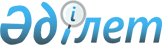 Астрахан ауданы бойынша 2015 жылға арналған субсидияларды алушылардың тізіміне қосуға өтінімдерді ұсыну мерзімдерін және субсидияланатын басым ауыл шаруашылығы дақылдарының әрбір түрі бойынша егудің оңтайлы мерзімдерін анықтау туралыАқмола облысы Астрахан ауданы әкімдігінің 2015 жылғы 5 тамыздағы № 201 қаулысы. Ақмола облысының Әділет департаментінде 2015 жылғы 9 қыркүйекте № 4973 болып тіркелді      РҚАО-ның ескертпесі.

      Құжаттың мәтінінде түпнұсқаның пунктуациясы мен орфографиясы сақталған.

      «Қазақстан Республикасындағы жергілікті мемлекеттік басқару және өзін-өзі басқару туралы» Қазақстан Республикасының 2001 жылғы 23 қаңтардағы Заңының 31 бабының 1 тармағының 5) тармақшасына, Қазақстан Республикасы ауыл шаруашылығы Министрінің міндетін атқарушының 2015 жылғы 27 ақпандағы № 4-3/177 бұйрығымен бекітілген, басым дақылдар өндіруді субсидиялау арқылы өсімдік шаруашылығының шығымдылығын және өнім сапасын арттыруды, жанар-жағар май материалдарының және көктемгі егіс пен егін жинау жұмыстарын жүргізу үшін қажетті басқа да тауарлық материалдық құндылықтардың құнын және ауыл шаруашылығы дақылдарын қорғалған топырықта өңдеп өсіру шығындарының құнын субсидиялау қағидаларына сәйкес, «А.И.Бараев атындағы астық шаруашылығы ғылыми-өндірістік орталығы» жауапкершілігі шектеулі серіктестігінің 2015 жылғы 20 мамырдағы № 295 ұсынысының негізінде, Астрахан ауданының әкімдігі ҚАУЛЫ ЕТЕДІ:



      1. Астрахан ауданы бойынша 2015 жылға арналған субсидияларды алушылардың тізіміне қосуға өтінімдерді ұсыну мерзімдерді және субсидияланатын басым ауыл шаруашылығы дақылдарының әрбір түрі бойынша егудің оңтайлы мерзімдері қосымшаға сәйкес анықталсын.



      2. Осы қаулының орындалуын бақылау аудан әкімінің орынбасары М.Қ.Қожахметке жүктелсін.



      3. Осы қаулы Ақмола облысының Әділет департаментінде мемлекеттік тіркелген күннен бастап күшіне енеді және ресми жарияланған күннен бастап қолданысқа енгізіледі.



      4. Осы қаулының іс-әрекеті 2015 жылғы 5 мамырдан бастап туындаған құқықтық қатынастары таралады.      Астрахан ауданының әкімі                   Т.Ерсейітов

Астрахан ауданы әкімдігінің

2015 жылғы «5» тамыз   

№ 201 қаулысына      

қосымша            

Астрахан ауданы бойынша 2015 жылға арналған субсидиялар алушылардың тізіміне қосуға өтінімдерді ұсыну мерзімдері және субсидияланатын басым ауыл шаруашылығы дақылдарының әрбір түрі бойынша егудің оңтайлы мерзімдері
					© 2012. Қазақстан Республикасы Әділет министрлігінің «Қазақстан Республикасының Заңнама және құқықтық ақпарат институты» ШЖҚ РМК
				№ р/сДақылдардың атауыЕгудің оңтайлы мерзімдеріөтінімдерді ұсыну мерзімдері1Жаздық бидай15 мамырдан 05 маусымға дейін15 маусымға дейін2Жаздық арпа25 мамырдан 07 маусымға дейін15 маусымға дейін3Сұлы25 мамырдан 07 маусымға дейін15 маусымға дейін4Қарамық18 мамырдан 30 мамырға дейін15 маусымға дейін5Бұршақ15 мамырдан 31 мамырға дейін15 маусымға дейін6Ноқат07 мамырдан 28 мамырға дейін15 маусымға дейін7Жасымық20 мамырдан 31 мамырға дейін15 маусымға дейін8Рапс15 мамырдан 31 мамырға дейін15 маусымға дейін9Зығыр17 мамырдан 31 мамырға дейін15 маусымға дейін10Мақсары07 мамырдан 25 мамырға дейін15 маусымға дейін11Майлы тұкымға арналған күнбағыс10 мамырдан 31 мамырға дейін15 маусымға дейін12Қыша15 мамырдан 31 мамырға дейін15 маусымға дейін13Тұкымға арналған судандық шөп15 мамырдан 25 мамырға дейін15 маусымға дейін14Сүрлемге арналған жүгері және дәнді-дақылдар мен шөп қоспасы10 мамырдан 31 мамырға дейін15 маусымға дейін15Шөпке, көк салмағына кіретін бір жылға шөптер (сұлы+бұршақ)12 мамырдан 30 маусымға дейін15 маусымға дейін16Шөпке, көк салмағына кіретін судан шөбі20 мамырдан 15 маусымға дейін15 маусымға дейін17Көпжылдық астық тұқымды және бұршақты шөптерді егуЕгістікке шығу мүмкіндігі туысымен 15 маусымға дейін15 маусымға дейін18Картоп10 мамырдан 10 маусымға дейін15 маусымға дейін19Көкөніс05 мамырдан 20 маусымға дейін15 маусымға дейін